 Конспект подгруппового коррекционного занятияТема: Парные звонкие и глухие согласные. Дифференциация парных согласных В – Ф в слогах, словах. 	(2 класс)	Цель: развитие навыков дифференциации звуков и букв В-Ф в письменной и устной речи.Задачи:- развивать умения различать на слух парные согласные в-ф, соответствующие слогах, словах и правильно обозначать их на письме; -совершенствовать умение чтения, навыки звукобуквенного и слогового анализа и синтеза слов;- формировать умение осуществлять самоконтроль и самооценку  по результату выполнения задания.Оборудование: презентация, письменные принадлежности, «билетик» с пожеланиями, картинки, схема характеристики звуков, мяч, медальки, Лото «Читаем сами», прищепки синие-зелёные, верёвочки, образы смайликов мягкий-твёрдый, карточки для индивидуальной работы, фишки для звуко-буквенного анализа.Ход занятияОрганизационный моментСегодня хочу пригласить вас  в развивающий  цент «Умники и умницы» где вы сможете показать свои умения, благодаря предложенным заданиям закрепите свои знания.Для того чтобы туда попасть нужно получить билетики (дети получают билеты, зачитывают пожелания напечатанные в них)Я  буду активным (ой), старательным (ой),Спокойным (ой) и очень внимательным (ой).Говорить буду чётко и внятно, чтобы было всё понятно.Настроение у меня отличное, и улыбка дело привычное.Будем вместе мы опять     думать, размышлять, писать.Каждый день – всегда, везде,На занятиях в игре,Смело, чётко говориИ внимательно пиши.Постараюсь всё понять И внимательно читать.Звуки с буквами пришлиИ порядок навели.Принимайте активное участие в нашем центре.Основная часть	Учитель обращает внимание детей на выставку рисунков. «Галерея рисунков».(на стене картинки, дети называют слова и выделяют первую букву в каждом слове?)Вывод: с какими звуками и буквами будем работать в центре? Давайте их, охарактеризуем  (учащиеся занимают места в центре «Умники и умницы») – (на стенде «Паровозик» дети дают  характеристику звуков)В- согласный, мягкий , твёрдый, звонкийФ- согласный, мягкий , твёрдый, глухойПосещение центра будет интересно ещё и тем, что вам будут предложены различные задания, а за их выполнение вы можете заработать медальки. Посмотрим, у кого их будет больше? Не будем терять время, начнём. И хочу вам предложить поиграть в необычное Лото.2. Игра – лото «Читаем сами» (дети по очереди вытягивают - бочонки  из мешочка и читают слоги, слова, напечатанные на них) - оценка работы.Читаете хорошо, тогда попробуем найти пару слогам. Внимание на экран.3.«Посади бабочку на цветок» (на экране тренажёр, учащимся нужно найти пару слогу).Здесь было всё просто. А вот попробуйте найти пару твёрдому слогу (учитель обращает внимание детей на схему «парные гласные»). Это задание мы выполним письменно. У вас на столах лежат « именные письма», в которых вы будете работать, на первой строчке запишите дату нашей встречи. 4.Игра «Твёрдый – мягкий» (учитель называет слог, а учащиеся записывают  ему пару: ва-вя, во-вё, ву-вю, вы-ви, фа-фя, фы-фи, фо-фё…) - оценка работы.И снова внимание на экран.5.«Найди ошибку в корзинах» (учащимся нужно правильно разложить овощи и фрукты в корзинки, прочитать слова на экране).Вы заметили, что во всех словах встречаются звуки (буквы) в-ф. Запишите в два столбика эти слова, подчеркните буквы в-ф (запись слов) - оценка работы.6. «Волшебные бусы» (учитель называет слово, учащийся на доске осуществляет звуко-буквенный, слогой анализ слова) -  оценка работы.А я предлагаю вам поучаствовать в эстафете. В нашем центре есть игровая зона, куда я хочу вас пригласить.7.Эстафета «Пристегни звук» (образы веселых смайликов находятся в игровой зоне на мольберте, учащиеся по очереди  вытягивают карточку, называют слово, подбегают  к смайлику и цепляют прищепку к нужной ножке: зелёная-мягкий звук в слове, синяя-твёрдый звук в слове) - оценка работы.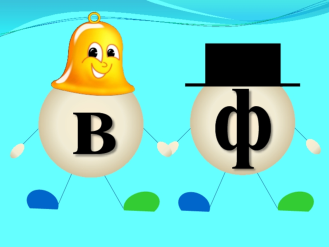 Вернёмся к нашим записям. И обратите внимание на карточку, приклеенную в письме. «Один – много»( в карточке напечатаны слова во множественном числе, учащимся рядом нужно написать в единственном числе)Львы- …Шкафы - …Острова - …Клювы - …Шарфы - …Мотивы - …Подчеркните последние буквы в каждом слове.Физкультминутка  «Танец фиксиков»9.«Помести букву в домик» (учащиеся берут карточку для индивидуальной работы, в которых  нужно вставить пропущенные буквы и зачитать варианты).10. «Измени словечко» (добавляя приставку вы образовать новые слова: шить-вышить, копать – выкопать, пить-выпить, мыть-вымыть, бить-выбить, шить-вышить, гнуть-выгнуть, ехать-выехать, сыпать-высыпать, пилить-выпилить, глянуть-выглянуть, включить-выключить, бежать – выбежать, лепить-вылепить,…) *11. Мама, папа, дедушка, бабушка, дети - кто это? Правильно-это родственники. Именно так называется следующая игра. «Родственники» (дети по очереди называют родственные слова)Трава-травинка, травка, травушка, травы, травянистый, травяной.Сова-совушка, совёнок, совиный, совята.Вода-водица, водичка, водяной, подводный, водопад, наводнение.III.Заключительная частьВремя пребывания в нашем центре подошло к концу. Посчитаем медальки  и подведём итоги:РефлексияЧто ты сегодня делал (ла) (учитель называет, а дети делают шаг, если они это делали)-Слушал (а)-Думал (а)-Говорил (а)-Читал(а)-Отвечал(а)-Называл (а)-Запоминал (а)Прочитайте что здесь написано (обращает внимание на вывеску): Я Молодец!В рабочих тетрадях вы получаете шарики определённого цвета за работу на занятии. Не отойдём и сегодня от нашей традиции,  и я хочу вам вручить шары за работу в центре «Умники и умницы» (учитель вручает шарики: желтый - отлично, красный - хорошо, зелёный-старайся)Овощи  морковьтыквакартофельсвеклаФруктысливавиноградкививишни1 вариант                                                      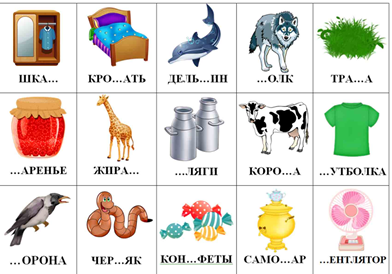 2 вариант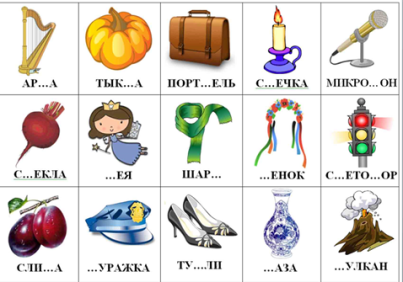 